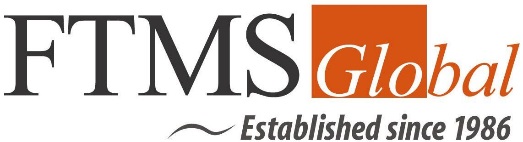 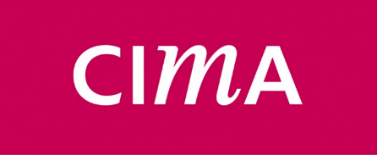 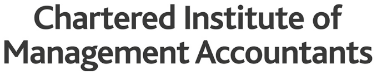 NỘI DUNG CHƯƠNG TRÌNH BUỔI TALK SHOW"CIMA – NHÀ QUẢN TRỊ TÀI CHÍNH TƯƠNG LAI TP.Hồ Chí Minh, ngày 22/4/2015Thời gian: 12h30-15h30Địa điểm: Trường đại học Kinh Tế -Luật TP HCMBAN TỔ CHỨCDanh sách khách mờiMr. Trần Khánh Lâm – Trưởng Văn phòng VACPA HCM –CIMA MemberMs Hoàng Thị Thái Hà - Giám đốc khu vực Đông dương, FTMS Global groupMr. Nguyễn Tô Quốc Hưng – Đại diện Unilever VN- CIMA MemberBà Trần Lê Hương  - UPS VN –CIMA MemberTHỜI GIANTHỜI GIANNỘI DUNGTHỰC HIỆNTime12:30 - 12:45Đón khách
Phát video , slide về CIMA, Ban tổ chức
Văn nghệ chào mừngBan Tổ chức (UEL/CIMA/FTMS)Time12:45 - 12:50Đại diện trường phát biểuTime12:50 - 13:10Cận cảnh hoạt động Tài chính của Tập đoàn đa quốc gia Nguyễn Tô Quốc Hưng – Giám đốc Kế hoạch và Phân tích Tài chính - Unilever VNTime13:10 - 13:30Thực hiện Xây dựng Chiến lược cho Doanh nghiệp –(theo CIMA)Trần lê Hương – CFO UPS VNTime13:30 - 13:50Giới thiệu về CIMAMichael Yii/ Nguyễn Thị Thanh Hà - Đại diện CIMA Time13:50 - 14:50Giao lưu với các khách mời sẻ thông tin về cơ hội việc làm trong tương lai của ngành kế toán, tài chính & quản trị . Thị trường nguồn nhân lực & nhu cầu tuyển dụng, cuộc thi GBC…/Moderator: Ms Hoàng Thị Thái HàTrần Lê Hương- CFO UPS VN Tô Hưng – Unilever VNMr Trần Khánh Lâm – VACPAMr. Michael Yii – GĐ thị trường mới nổi CIMAMs Nguyễn Thị Thanh Hà – CIMA VNTime14:50 - 15:00Bốc thăm quà tặng may mắn dành cho sinh viên tham dự.Đại diện CIMA / FTMSTime15h30Kết thúc buổi lễ.